                                                                                                                      Buenos Aires, 13 de mayo de 2020PRECIOS DE REFERENCIA MERCADO INTERNO Nº 2050Fibra de Algodón“Patrones Oficiales Argentinos” y grados intermedios, micronaire: mínimo 3.5 / máximo 4.9 - Entrega inmediata en Bs. As., sobre camión - Precios u$s por Kg. + IVA - neto – contado – 72 hs. Tipo de cambio B. N. A., tipo comprador del día anterior a la fecha de pago.PRECIOS DE REFERENCIA Grano de Algodón para la Industria AceiteraCondiciones de pago en pesos: 50% a 30 días y  50% a 60 días de la entrega. Precios $ por Ton. + IVA sobre camión. Precios  U$S por Ton. + IVA neto contado  sobre camión. Tipo de cambio cierre B. N. A., tipo comprador, de 48 hs. antes de la fecha de pago.PRECIOS DE REFERENCIA Grano de Algodón para ForrajeCondiciones de pago: contado. Precios U$S por Ton. + IVA sobre camión. Tipo de cambio cierre B. N. A.. tipo comprador. del día anterior a la fecha de pago.Bonificaciones y Descuentos para Arbitrajes de Fibra de Algodón a la Fecha de Entrega Por Longitud de Fibra (En %)Por bajo o alto Micronaire (en %)Por Grado (en U$S/ Kg.)Las diferencias entre grado y grado de fibra de algodón para arbitrajes serán las que surjan entre los valores de las cotizaciones establecidas en Cámara a la fecha de producirse el arbitraje. Las presentes Bonificaciones y /o Descuentos rigen a partir del 18/05/2000.PRECIOS DE REFERENCIA MERCADO DE EXPORTACION Nº 1885Fibra de Algodón “Patrones Oficiales Argentinos”. micronaire: mínimo 3.5 / máximo 4.9 – Cotizaciones FOB Buenos Aires - Precios Us. Cts./ Lb. pago contra embarque – Embarques: Mayo 2020  a  Noviembre 2020“Patrones Oficiales Argentinos” y grados intermedios“Patrones Oficiales Argentinos” y grados intermediosDesde el 07/05/2020  al  13/05/2020  Desde el 07/05/2020  al  13/05/2020  “Patrones Oficiales Argentinos” y grados intermedios“Patrones Oficiales Argentinos” y grados intermediosU$S (T.C. 67,17)$ Grado “B”Long. 27,8 mm  (1 3/32”)                                1.0369.50 Grado “B ½”Long. 27,8 mm  (1 3/32”)                                1.0369.40 Grado “C”Long. 27,8 mm  (1 3/32”)1.0369.30 Grado “C ½”Long. 27,8 mm  (1 3/32”)1.0369.00 Grado “D”Long. 27,0 mm  (1 1/16”)                                0.9866.00 Grado “D ½”   Long. 27,0 mm  (1 1/16”)                                0.8557.00 Grado “E”          Long. 26,2 mm  (1 1/32”)0.5738.00 Grado “F”          Long. 26,2 mm  (1 1/32”)0.4530.00Lugar de EntregaDesde el 07/05/2020  al  13/05/2020  Desde el 07/05/2020  al  13/05/2020  Lugar de Entrega         U$S (T.C. 67,17)$Reconquista – Pcia. de Santa Fe1.40        85                       75            5.200Avellaneda – Pcia. De Santa Fe                S/C           S/CSan Lorenzo – Pcia. De Santa Fe                S/C           S/CLugar de EntregaDesde el 07/05/2020  al  13/05/2020  Desde el 07/05/2020  al  13/05/2020  Lugar de Entrega           U$S (T.C. 67,17)$Desmotadora de origen                      704.700Grado24,6 mm(31/32”)25,4 mm  (1”)26,2 mm (1  1/32”)27,0 mm (1  1/16”)27,8 mm (1 3/32”)28,6 mm (1  1/8”)29,4 mm (1  5/32”)B ½ - C- 6%- 4%- 2%- 1%0+ 2%+ 4%C ½- 6%- 4%- 2%- 1%0+ 2%+ 4%D- 3%- 2%- 1%0+ 1%------D ½- 3%- 2%- 1%0+ 1%------E – F- 2%- 1%0+ 1%---------2.6 - 2.72.8 - 2.93.03.1 - 3.23.3 - 3.43.5 - 4.95.0 - 5.15.2 - 5.35.4 - 5.5- 12 %- 9 %- 6 %- 4 %- 2 %0- 2 %- 4 %- 6 %“Patrones Oficiales Argentinos” “Patrones Oficiales Argentinos” Desde las 0 hs. del 14/05/2020 Grado “B”Long. 27,8 mm  (1 3/32”)                                50 Grado “C”Long. 27,8 mm  (1 3/32”)48 Grado “C ½”Long. 27,8 mm  (1 3/32”)46 Grado “D”Long. 27,0 mm  (1 1/16”)                                42 Grado “D ½”   Long. 27,0 mm  (1 1/16”)                                37 Grado “E”          Long. 26,2 mm  (1 1/32”)34 Grado “F”          Long. 26,2 mm  (1 1/32”)28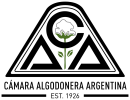 